Maîtrise de la langueLectureFLUENCE de lecture2 ou 3 séances par texteÀ partir de l'ouvrage Fluence CP/CE de Martine Pouchet et Michel Zorman, éditions la cigaleFLUENCEsuivi des lecturesFLUENCEsuivi des lecturesObjectifsLire avec aisance, sans erreurs et avec une intonation adaptée pour lire sans efforts et mieux comprendre.Passer d'une lecture par assemblage à une lecture par reconnaissance directe.Apprendre à grouper les mots en unités syntaxiques de sens.Utiliser la ponctuation pour choisir les moments de pause et l'intonation pour donner du sens au texte.CompétencesLire seul à haute voix, un texte comprenant des mots connus et inconnus.Distinguer la lettre et le son qu’elle transcrit, connaître les correspondances entre les lettres et les sons.Déchiffrer des mots réguliers inconnus.Lire seul et écouter lire des textes du patrimoine et des œuvres intégrales de la littérature jeunesse adaptées à son âge.Lire seul et comprendre un énoncé, une consigne simple.Dégager le thème d’un paragraphe ou d’un texte court.Matériel spécifique à prévoirun texte par élève (adapté au niveau de l'élève, 150 mots maximum)un chronomètreune fiche de suivi pour l'enseignant et une pour l'élèveun texte pour l'enseignant (avec les nombre de mots total de ligne en ligne pour donner rapidement un résultat)Pré-requisLes élèves sont capables de lire au moins 20 mots inconnus en une minute avec un maximum de 4 erreurs.PhasesOrganisationActivitésActivités de l’élèveMise en routecollectif8 minutesJ'explique aux élèves que nous allons travailler leur fluence de lecture en lisant ensemble le texte plusieurs fois à voix haute, que cela va les aider à mieux lire et mieux comprendre.Je leur propose de leur lire une première fois le texte pour qu'ils entendent comment on lit les mots. Je demande aux élèves quels mots paraissent difficiles à lire et nous les décortiquons avec les outils/méthodes que nous avons précédemment utilisés ensemble.Je lis une deuxième fois le texte en mettant le ton et les élèves suivent le texte sur leur feuille. On explique ensuite ce qui s'est passé dans l'histoire, on revient sur les mots inconnus,…Écouter pour comprendre le but de l'activité.Écouter la lecture du texte de façon active en réfléchissant aux mots difficiles à décoder.Verbaliser des stratégies pour décoder des mots difficiles.Écouter la lecture pour comprendre l'action et repérer des mots/passages présentant une difficulté de compréhension.Verbaliser ce qui a été compris du texte lu.Entraînementcollectif et individuel3/4 minutes par élèveJ'explique aux élèves qu'ils vont lire le texte à tour de rôle pendant une minute, ensuite je les arrêterai. Ils doivent lire du mieux qu'ils peuvent pour comprendre. Les élèves qui ne lisent pas doivent suivre sur leur feuille en même temps mais n'ont pas le droit d'interrompre celui qui lit mais peuvent repérer des erreurs et les dire après.Chaque élève lit pendant une minute et le groupe commente ensuite la lecture, les erreurs, on re-décortique les mots où il y a eu des erreurs.Chaque élève passe deux fois (on change l'ordre de passage).Lire le texte pendant une minute.Écouter un camarade lire en suivant sur son propre texte.Se contenir pour ne pas interrompre la lecture du camarade.Mettre en mémoire les erreurs relevées pour en parler ensuite.participer à l'analyse des mots sur lesquels il y a eu des erreurs.Bilancollectif et individueltemps restantQuand tout le monde est passé deux fois je propose aux élèves de regarder leurs progrès. J'annonce le nombre de mots lus et le nombre d'erreurs pour chaque lecture de chaque élève qui nous donnent le nombre de mots lus correctement par minute. Chacun rempli son graphique personnel (on place un point pour le nombre de mots correctement lu pour chaque lecture, on change de couleur quand on change de texte).Prendre conscience du lien entre attention et progrès.Visualiser sa progression en lecture.Exercices et systématisationindividuel ou collectif20 minutesEn autonomie : exercices de lecture portant sur l'identification des mots et la compréhension du texte et de phrases écrites s'y rapportant.Avec l’AVS : réalisation des exercices nécessitant un étayage.A la maison : relecture du texte.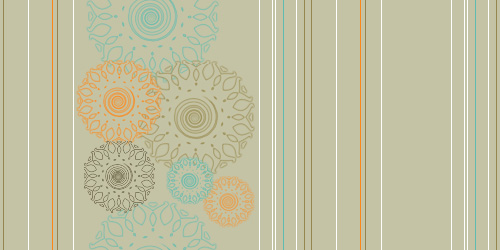 